REQUERIMENTO N.º 1523/2019Ementa: Informações sobre vazamento de fossa no Núcleo da Reforma Agrária.Excelentíssima Senhora Presidente,Nobres Vereadores,	O Vereador Henrique Conti requer, nos termos regimentais após a aprovação em plenário, seja encaminhado ao Excelentíssimo Senhor Prefeito Municipal, o seguinte pedido de informação (ões):	A Municipalidade possui conhecimento de que as fossas existentes no Núcleo Reforma Agrária, localizada próxima a Unidade Básica de Saúde está transbordando?	Se sim, quais medidas estão sendo tomadas para solucionar este grave problema?	De quanto em quanto tempo é realizado vistoria no local?		Quando foi realizada a última manutenção?Quem é o responsável pela manutenção e limpeza das referidas fossas?Justificativa:	Moradores da região incomodados com o transbordamento e mau cheiro proveniente do vazamento procuram este Vereador e solicitam providências.Valinhos, aos 12 de junho de 2019.Henrique ContiVereador – Partido Verde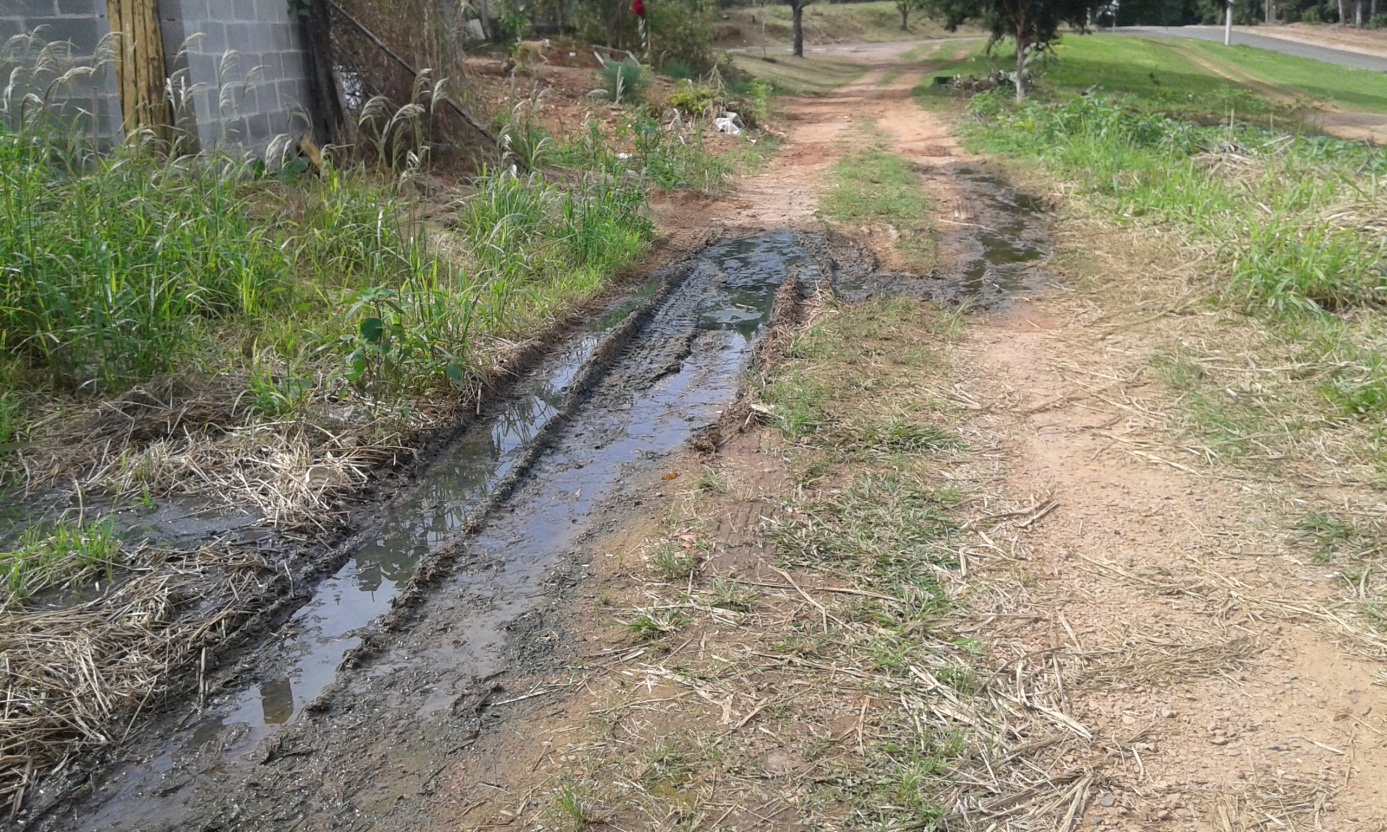 